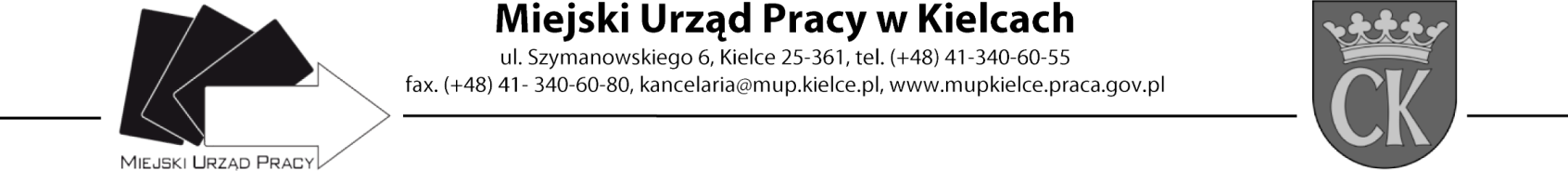 Formularz oceny ofert Nazwa szkolenia: „Auto Detailing”  Numer zaproszenia ZAS.549.32.2021W przedmiotowym postępowaniu nie wpłynęła żadna oferta podlegająca ocenie. Kielce, 10.03.2021r. Zatwierdził: Dyrektor MUP w Kielcach Artur Kudzia /podpis na oryginale/